LOCATION.--Lat 42°15'05.5", long 92°17'56.0" referenced to North American Datum of 1983, in SE 1/4 NE 1/4 NE 1/4 sec.24, T.86 N., R.13 W., Tama County, IA, Hydrologic Unit 07080205, on right bank 20 ft upstream from bridge on County Highway V37, 5.0 mi north of Dysart, and 12.1 mi upstream from mouth.DRAINAGE AREA.--299 mi².PERIOD OF RECORD.--Discharge records from October 1995 to September 1998, May 2001 to current year.GAGE.--Water stage recorder. Datum of gage is 835.00 ft above National Geodetic Vertical Datum of 1929, from topographic map.A summary of all available data for this streamgage is provided through the USGS National Water Information System web interface (NWISWeb). The following link provides access to current/historical observations, daily data, daily statistics, monthly statistics, annual statistics, peak streamflow, field measurements, field/lab water-quality samples, and the latest water-year summaries. Data can be filtered by parameter and/or dates, and can be output in various tabular and graphical formats.http://waterdata.usgs.gov/nwis/inventory/?site_no=05464220The USGS WaterWatch Toolkit is available at: http://waterwatch.usgs.gov/?id=ww_toolkitTools for summarizing streamflow information include the duration hydrograph builder, the cumulative streamflow hydrograph builder, the streamgage statistics retrieval tool, the rating curve builder, the flood tracking chart builder, the National Weather Service Advanced Hydrologic Prediction Service (AHPS) river forecast hydrograph builder, and the raster-hydrograph builder.  Entering the above number for this streamgage into these toolkit webpages will provide streamflow information specific to this streamgage.A description of the statistics presented for this streamgage is available in the main body of the report at:http://dx.doi.org/10.3133/ofr20151214A link to other streamgages included in this report, a map showing the location of the streamgages, information on the programs used to compute the statistical analyses, and references are included in the main body of the report.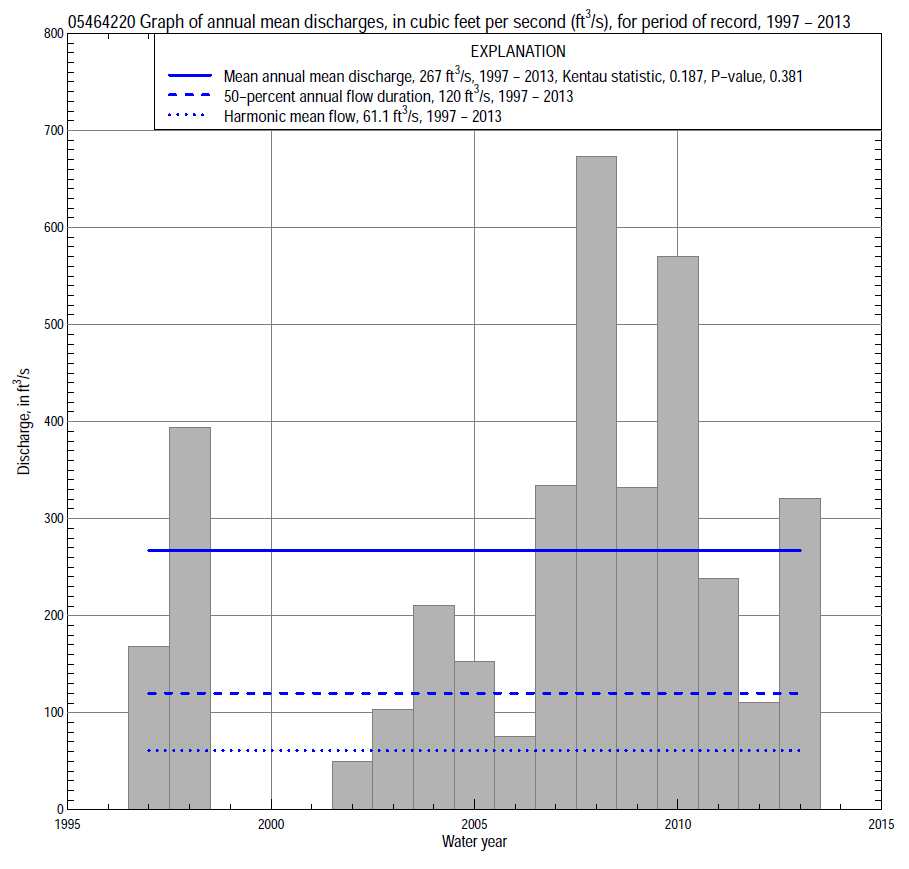 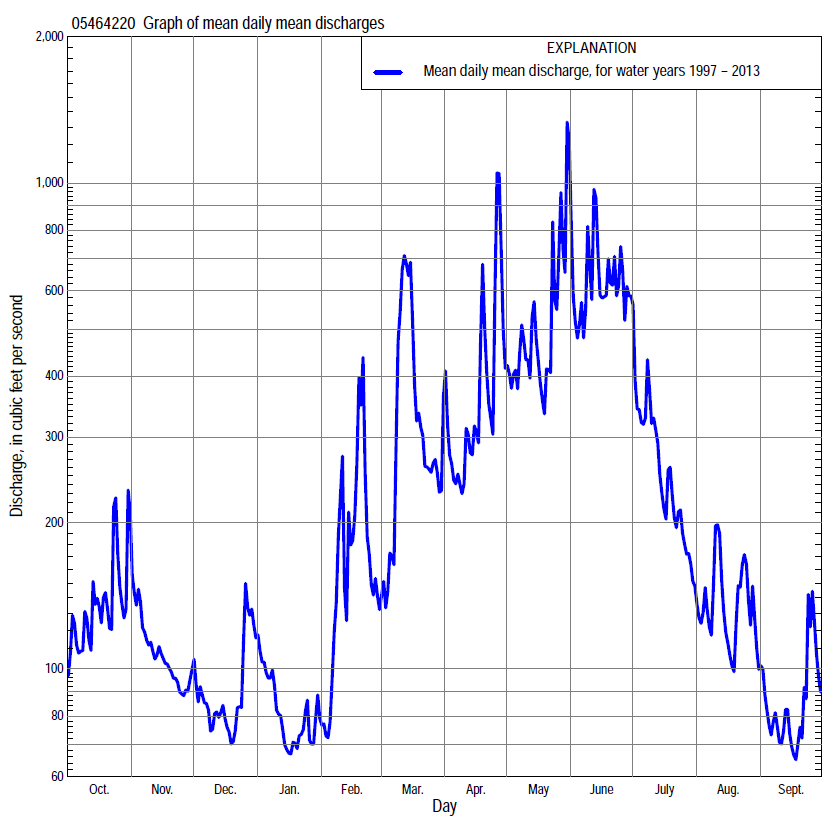 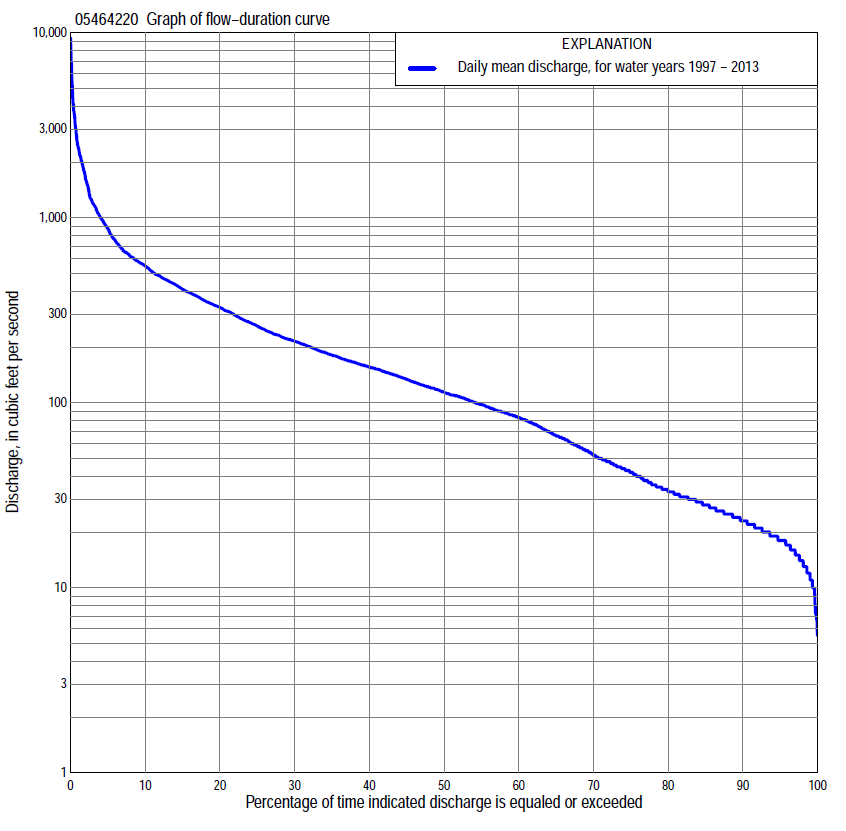 Statistics Based on the Entire Streamflow Period of Record05464220 Monthly and annual flow durations, based on 1997–98, 2002–13 period of record (14 years)05464220 Monthly and annual flow durations, based on 1997–98, 2002–13 period of record (14 years)05464220 Monthly and annual flow durations, based on 1997–98, 2002–13 period of record (14 years)05464220 Monthly and annual flow durations, based on 1997–98, 2002–13 period of record (14 years)05464220 Monthly and annual flow durations, based on 1997–98, 2002–13 period of record (14 years)05464220 Monthly and annual flow durations, based on 1997–98, 2002–13 period of record (14 years)05464220 Monthly and annual flow durations, based on 1997–98, 2002–13 period of record (14 years)05464220 Monthly and annual flow durations, based on 1997–98, 2002–13 period of record (14 years)05464220 Monthly and annual flow durations, based on 1997–98, 2002–13 period of record (14 years)05464220 Monthly and annual flow durations, based on 1997–98, 2002–13 period of record (14 years)05464220 Monthly and annual flow durations, based on 1997–98, 2002–13 period of record (14 years)05464220 Monthly and annual flow durations, based on 1997–98, 2002–13 period of record (14 years)05464220 Monthly and annual flow durations, based on 1997–98, 2002–13 period of record (14 years)05464220 Monthly and annual flow durations, based on 1997–98, 2002–13 period of record (14 years)Percentage of days discharge equaled or exceededDischarge (cubic feet per second)Discharge (cubic feet per second)Discharge (cubic feet per second)Discharge (cubic feet per second)Discharge (cubic feet per second)Annual flow durationsAnnual flow durationsPercentage of days discharge equaled or exceededOctNovDecJanFebMarAprMayJuneJulyAugSeptAnnualKentau statisticP-value9912176.77.11516257781291410120.1320.5469813187.38.11618289186311510140.1320.545951620  16  12182534127101372112190.0990.661901922  19  15213249152115492618240.1100.622852225  20  17244389174132633222290.1210.583802428  22  202657115203154853826340.1650.443752631  24  2437831332241851034229440.1320.546702841  27  27531001462412071184530560.1540.476653048  36  32641171572662531355132720.2090.323603258  49  40721361692963221505633880.2530.228553673  71  508015218232336816663351030.2530.228504081  85  578916919234339518070411200.2530.228455088  91  689818821537343919679471400.1430.511406694100  8011621030240247021490551620.1870.3813596107111  87135244374450522233107631880.2090.32430107130119  92153286416504595267122832220.2310.274251281551231051693354755546753121511062710.2420.250202091681341262174325406278343791791293380.2090.324152671931471612635126047431,0904572441724300.2090.324103832591882333187447249661,4905933352275660.2090.324  55913322342806101,4901,3201,2102,2508784922849060.2310.274  27834643253301,4402,6002,5903,3903,5501,2609224671,7500.2090.324  11,2406096763512,1803,7204,1706,6703,8101,3901,0205912,4800.1210.58405464220 Annual exceedance probability of instantaneous peak discharges, in cubic feet per second (ft3/s), based on the Weighted Independent Estimates method,05464220 Annual exceedance probability of instantaneous peak discharges, in cubic feet per second (ft3/s), based on the Weighted Independent Estimates method,05464220 Annual exceedance probability of instantaneous peak discharges, in cubic feet per second (ft3/s), based on the Weighted Independent Estimates method,05464220 Annual exceedance probability of instantaneous peak discharges, in cubic feet per second (ft3/s), based on the Weighted Independent Estimates method,05464220 Annual exceedance probability of instantaneous peak discharges, in cubic feet per second (ft3/s), based on the Weighted Independent Estimates method,Annual exceed-ance probabilityRecur-rence interval (years)Discharge (ft3/s)95-percent lower confi-dence interval (ft3/s)95-percent upper confi-dence interval (ft3/s)0.50023,7902,5205,7000.20058,0805,74011,4000.1001011,6008,46016,0000.0402516,80012,20023,1000.0205020,20014,40028,4000.01010023,60016,20034,3000.00520029,50019,40044,8000.00250032,40020,20052,000and based on the expected moments algorithm/multiple Grubbs-Beck analysis computed using a historical period length of 18 years (1996–2013)and based on the expected moments algorithm/multiple Grubbs-Beck analysis computed using a historical period length of 18 years (1996–2013)and based on the expected moments algorithm/multiple Grubbs-Beck analysis computed using a historical period length of 18 years (1996–2013)and based on the expected moments algorithm/multiple Grubbs-Beck analysis computed using a historical period length of 18 years (1996–2013)and based on the expected moments algorithm/multiple Grubbs-Beck analysis computed using a historical period length of 18 years (1996–2013)0.50023,5501,9705,8100.20057,7804,67013,8000.1001011,4006,82023,2000.0402516,8009,69042,7000.0205021,30011,80065,3000.01010026,10013,80096,9000.00520031,40015,600141,0000.00250038,90017,800226,000Kentau statisticKentau statistic0.105P-valueP-value0.621Begin yearBegin year1996End yearEnd year2013Number of peaksNumber of peaks1505464220 Annual exceedance probability of high discharges, based on 1997–98, 2002–2013 period of record (14 years)05464220 Annual exceedance probability of high discharges, based on 1997–98, 2002–2013 period of record (14 years)05464220 Annual exceedance probability of high discharges, based on 1997–98, 2002–2013 period of record (14 years)05464220 Annual exceedance probability of high discharges, based on 1997–98, 2002–2013 period of record (14 years)05464220 Annual exceedance probability of high discharges, based on 1997–98, 2002–2013 period of record (14 years)05464220 Annual exceedance probability of high discharges, based on 1997–98, 2002–2013 period of record (14 years)05464220 Annual exceedance probability of high discharges, based on 1997–98, 2002–2013 period of record (14 years)Annual exceedance probabilityRecur-rence interval (years)Maximum average discharge (ft3/s) for indicated number of consecutive daysMaximum average discharge (ft3/s) for indicated number of consecutive daysMaximum average discharge (ft3/s) for indicated number of consecutive daysMaximum average discharge (ft3/s) for indicated number of consecutive daysMaximum average discharge (ft3/s) for indicated number of consecutive daysAnnual exceedance probabilityRecur-rence interval (years)13715300.9901.0122217012584900.9501.055154233012021800.9001.117846574623092550.8001.251,2701,0707465013820.500        22,9502,4301,6701,1407800.200        56,2004,7303,2702,2601,4800.100      108,8206,3504,4003,0802,0200.0402512,5008,3405,8404,1502,7400.0205015,4009,7506,8804,9303,3100.010    10018,40011,1007,8705,6903,9000.005    20021,60012,3008,8106,4304,5000.002    50025,80013,80010,0007,3705,310Kentau statisticKentau statistic0.2720.3160.3160.2870.331P-valueP-value0.1370.0830.0830.1160.06905464220 Annual nonexceedance probability of low discharges, based on April 1996 to March 1998, April 2002 to March 2013 period of record (13 years)05464220 Annual nonexceedance probability of low discharges, based on April 1996 to March 1998, April 2002 to March 2013 period of record (13 years)05464220 Annual nonexceedance probability of low discharges, based on April 1996 to March 1998, April 2002 to March 2013 period of record (13 years)05464220 Annual nonexceedance probability of low discharges, based on April 1996 to March 1998, April 2002 to March 2013 period of record (13 years)05464220 Annual nonexceedance probability of low discharges, based on April 1996 to March 1998, April 2002 to March 2013 period of record (13 years)05464220 Annual nonexceedance probability of low discharges, based on April 1996 to March 1998, April 2002 to March 2013 period of record (13 years)05464220 Annual nonexceedance probability of low discharges, based on April 1996 to March 1998, April 2002 to March 2013 period of record (13 years)05464220 Annual nonexceedance probability of low discharges, based on April 1996 to March 1998, April 2002 to March 2013 period of record (13 years)05464220 Annual nonexceedance probability of low discharges, based on April 1996 to March 1998, April 2002 to March 2013 period of record (13 years)Annual nonexceed-ance probabilityRecur-rence interval (years)Minimum average discharge (cubic feet per second)                                                                                    for indicated number of consecutive daysMinimum average discharge (cubic feet per second)                                                                                    for indicated number of consecutive daysMinimum average discharge (cubic feet per second)                                                                                    for indicated number of consecutive daysMinimum average discharge (cubic feet per second)                                                                                    for indicated number of consecutive daysMinimum average discharge (cubic feet per second)                                                                                    for indicated number of consecutive daysMinimum average discharge (cubic feet per second)                                                                                    for indicated number of consecutive daysMinimum average discharge (cubic feet per second)                                                                                    for indicated number of consecutive daysMinimum average discharge (cubic feet per second)                                                                                    for indicated number of consecutive daysMinimum average discharge (cubic feet per second)                                                                                    for indicated number of consecutive daysAnnual nonexceed-ance probabilityRecur-rence interval (years)137143060901201830.01  1003.84.44.54.56.97.89.19.29.30.02    504.75.45.75.88.39.31111120.05    206.57.47.98.3  11121516160.10    108.79.7  11  11  14161921220.20      5             12 14  15  16  19222730320.50      2             24 26  29  32  36425160700.801.25             45 48  53  60  7184 100 119 1550.901.11             62 67  73  81102 122 143 172 2370.961.04             88 94102112153 185 212 254 3750.981.02          110  118125136199 245 274 327 5090.991.01          134  144151162255 317 347 410 670Kentau statisticKentau statistic0.2180.2560.2560.2560.2950.2310.1790.1790.179P-valueP-value0.3280.2460.2460.2460.1790.3000.4280.4280.42805464220 Annual nonexceedance probability of seasonal low discharges, based on January 1996 to September 1998, July 2001 to September 2013 period of record (14–16 years)05464220 Annual nonexceedance probability of seasonal low discharges, based on January 1996 to September 1998, July 2001 to September 2013 period of record (14–16 years)05464220 Annual nonexceedance probability of seasonal low discharges, based on January 1996 to September 1998, July 2001 to September 2013 period of record (14–16 years)05464220 Annual nonexceedance probability of seasonal low discharges, based on January 1996 to September 1998, July 2001 to September 2013 period of record (14–16 years)05464220 Annual nonexceedance probability of seasonal low discharges, based on January 1996 to September 1998, July 2001 to September 2013 period of record (14–16 years)05464220 Annual nonexceedance probability of seasonal low discharges, based on January 1996 to September 1998, July 2001 to September 2013 period of record (14–16 years)05464220 Annual nonexceedance probability of seasonal low discharges, based on January 1996 to September 1998, July 2001 to September 2013 period of record (14–16 years)05464220 Annual nonexceedance probability of seasonal low discharges, based on January 1996 to September 1998, July 2001 to September 2013 period of record (14–16 years)05464220 Annual nonexceedance probability of seasonal low discharges, based on January 1996 to September 1998, July 2001 to September 2013 period of record (14–16 years)05464220 Annual nonexceedance probability of seasonal low discharges, based on January 1996 to September 1998, July 2001 to September 2013 period of record (14–16 years)05464220 Annual nonexceedance probability of seasonal low discharges, based on January 1996 to September 1998, July 2001 to September 2013 period of record (14–16 years)Annual nonexceed-ance probabilityRecur-rence interval (years)Minimum average discharge (cubic feet per second)                                                                          for indicated number of consecutive daysMinimum average discharge (cubic feet per second)                                                                          for indicated number of consecutive daysMinimum average discharge (cubic feet per second)                                                                          for indicated number of consecutive daysMinimum average discharge (cubic feet per second)                                                                          for indicated number of consecutive daysMinimum average discharge (cubic feet per second)                                                                          for indicated number of consecutive daysMinimum average discharge (cubic feet per second)                                                                          for indicated number of consecutive daysMinimum average discharge (cubic feet per second)                                                                          for indicated number of consecutive daysMinimum average discharge (cubic feet per second)                                                                          for indicated number of consecutive daysMinimum average discharge (cubic feet per second)                                                                          for indicated number of consecutive daysAnnual nonexceed-ance probabilityRecur-rence interval (years)171430171430January-February-MarchJanuary-February-MarchJanuary-February-MarchJanuary-February-MarchApril-May-JuneApril-May-JuneApril-May-JuneApril-May-June0.01  1002.93.54.66.8121315180.02    503.84.65.98.5171821250.05    205.66.98.5  12262732390.10    107.99.8  12  16374046570.20      5               12 15  17  22566170890.50      2               26 32  36  431181291512020.801.25               57 67  74  852282523014340.901.11               86971071203133474216340.961.04             132 1431571754284775889370.981.02             174 1822012235185807231,2000.991.01             222 2262512776106868641,480Kentau statisticKentau statistic0.2570.2950.3520.2950.2100.2190.2760.352P-valueP-value0.1970.1380.0750.1380.2980.2760.1660.075July-August-SeptemberJuly-August-SeptemberJuly-August-SeptemberJuly-August-SeptemberOctober-November-DecemberOctober-November-DecemberOctober-November-DecemberOctober-November-December0.01  1007.98.29.19.83.54.45.67.40.02    508.99.5  11  114.45.47.09.00.05    20               11 12  13  146.27.59.7  120.10    10               14 15  16  188.61013  160.20      5               18 19  21  24131519  230.50      2               31 35  38  45   283240  460.801.25               62 68  75  93657586  980.901.11               91 99109140 101 119 1311480.961.04            143  151168224 165 199 2082340.981.02            194  203225308 227 280 2823170.991.01            259  266295415 305 370 372418Kentau statisticKentau statistic0.1670.1830.1670.2000.3300.2750.2200.165P-valueP-value0.3910.3440.3920.3000.1120.1890.2980.443